Учителю на уроке при взаимодействии с детьми девиантного поведения необходимо следовать таким рекомендациям:*сосредоточить внимание учащегося не только и не столько на усвоении общих составляющих содержания учебного предмета, сколько на нахождении каждым ребенком личностного смысла изучаемого предмета;*помнить, что ребенок имеет право на ошибку;*ребенок всегда должен быть выслушан; в случае несогласия с его точкой зрения учитель тактично и предметно ее оспорит;*использовать на уроке как можно больше наглядности, игровых моментов, физминуток;*учащийся должен быть уверен, что ему не будут постоянно приводить в пример других ребят, его не будут сравнивать с другими, а только с самим собой на разных этапах роста;*необходимо делать акцент на позитивное в анализе работы и поведения девиантного ребенка;*учитывать в учебном процессе индивидуальные особенности девиантного ребенка: скорость восприятия, усвоения, характер мышления и запоминания, специфику речи и т.п.;*не требовать от ребенка невозможного и не пытаться унизить его чувство собственного достоинства; оказывать своевременную и ненавязчивую помощь;*не вести борьбу с ребенком по разным незначительным поводам и пустякам;*нельзя использовать агрессивные методы воздействия воспитания и наказания, так как агрессивность — это следствие враждебности, а урок —  не поле битвы.   Главное в работе с детьми девиантного  поведения — это толерантное отношение к особенностям их личности (толерантность означает терпимость к иному образу жизни, поведению, обычаям, чувствам, мнениям, идеям, верованиям).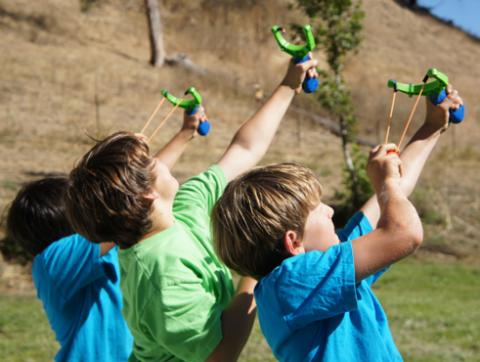 